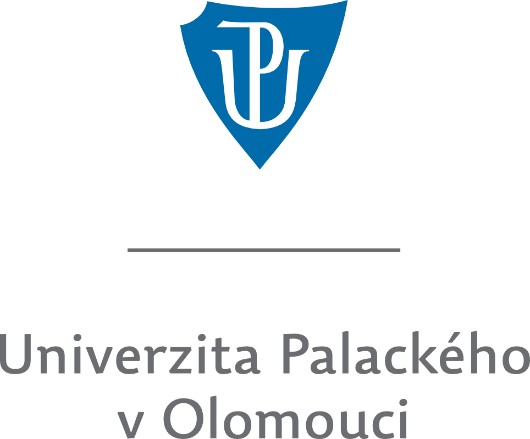 Žádost o schváleníprogramu celoživotního vzděláváníopatřeného mikrocertifikátemSoučást vysoké školy:	                   …….………………………………Název programu CŽV:	          	……………………………………Typ žádosti:		    schválení programu CŽVDatum schválení: 		     ………………………………….Schvalující orgán: 		     Koordinační rada CŽVCharakteristika programu CŽVCharakteristika programu CŽVNázev programu CŽVOblast(i) vzděláváníISCED-FVazba na studijní program/yForma účasti na vzdělávací aktivitě (forma realizace)Požadovaná dosažená úroveň vzdělání účastníka programu CŽV (úroveň EQF)Standardní délka programu CŽVJazyk výukyGarant programu CŽVVýsledky učení (profil absolventa)Výsledky učení (profil absolventa)Předpoklady potřebné k zápisu do programu CŽVPředpoklady potřebné k zápisu do programu CŽVPředpokládaný počet účastníkůPředpokládaný počet účastníkůNávaznost na další programy CŽVNávaznost na další programy CŽVPlán výuky (pro program CŽV s více předměty)Plán výuky (pro program CŽV s více předměty)Plán výuky (pro program CŽV s více předměty)Plán výuky (pro program CŽV s více předměty)Plán výuky (pro program CŽV s více předměty)Plán výuky (pro program CŽV s více předměty)Plán výuky (pro program CŽV s více předměty)Název předmětuRozsahTyp hodnocení (způsob ověření)Počet kreditůVyučujícíTermín realizaceDalší studijní povinnostiDalší studijní povinnostiDalší studijní povinnostiDalší studijní povinnostiDalší studijní povinnostiDalší studijní povinnostiDalší studijní povinnostiCharakteristika předmětuCharakteristika předmětuCharakteristika předmětuCharakteristika předmětuCharakteristika předmětuCharakteristika předmětuCharakteristika předmětuNázev předmětuVazba na studijní programRozsah předmětuPočet kreditůPočet kreditůTermín realizaceForma účasti na vzdělávací aktivitě (forma realizace)Prerekvizity, korekvizity, ekvivalenceTyp hodnocení (způsob ověření výsledků)Forma výukyForma výukyForma způsobu ověření výsledků a další požadavkyGarant předmětuZapojení garanta do výuky předmětuVyučujícíVýsledky učeníLiteratura a studijní pomůckyLiteratura a studijní pomůckyDalší informaceDalší informaceDalší informaceDalší informaceDalší informaceDalší informaceDalší informaceÚdaje o praxiÚdaje o praxiÚdaje o praxiÚdaje o praxiÚdaje o praxiCharakteristika povinné odborné praxe/praktické výuceCharakteristika povinné odborné praxe/praktické výuceCharakteristika povinné odborné praxe/praktické výuceCharakteristika povinné odborné praxe/praktické výuceCharakteristika povinné odborné praxe/praktické výuceRozsahtýdnůhodinPřehled pracovišť, na kterých má být odborná praxe/praktická výuka uskutečňovánaPřehled pracovišť, na kterých má být odborná praxe/praktická výuka uskutečňovánaPřehled pracovišť, na kterých má být odborná praxe/praktická výuka uskutečňovánaPřehled pracovišť, na kterých má být odborná praxe/praktická výuka uskutečňovánaSmluvně zajištěnoZajištění odborné praxe/praktické výuky v cizím jazyce (u programů uskutečňovaných v cizím jazyce)Zajištění odborné praxe/praktické výuky v cizím jazyce (u programů uskutečňovaných v cizím jazyce)Zajištění odborné praxe/praktické výuky v cizím jazyce (u programů uskutečňovaných v cizím jazyce)Zajištění odborné praxe/praktické výuky v cizím jazyce (u programů uskutečňovaných v cizím jazyce)Zajištění odborné praxe/praktické výuky v cizím jazyce (u programů uskutečňovaných v cizím jazyce)Personální zabezpečeníPersonální zabezpečeníPersonální zabezpečeníPersonální zabezpečeníPersonální zabezpečeníPersonální zabezpečeníPersonální zabezpečeníPersonální zabezpečeníPersonální zabezpečeníSoučást vysoké školyNázev programu CŽVJméno a příjmeníTitulyRok narozenítyp vztahu k VŠrozsahdo kdydo kdyTyp vztahu na součásti, která uskutečňuje program CŽVTyp vztahu na součásti, která uskutečňuje program CŽVTyp vztahu na součásti, která uskutečňuje program CŽVrozsahdo kdydo kdyPředměty příslušného programu CŽV a způsob zapojení do jejich výuky, příp. další zapojení do uskutečňování  programu CŽVPředměty příslušného programu CŽV a způsob zapojení do jejich výuky, příp. další zapojení do uskutečňování  programu CŽVPředměty příslušného programu CŽV a způsob zapojení do jejich výuky, příp. další zapojení do uskutečňování  programu CŽVPředměty příslušného programu CŽV a způsob zapojení do jejich výuky, příp. další zapojení do uskutečňování  programu CŽVPředměty příslušného programu CŽV a způsob zapojení do jejich výuky, příp. další zapojení do uskutečňování  programu CŽVPředměty příslušného programu CŽV a způsob zapojení do jejich výuky, příp. další zapojení do uskutečňování  programu CŽVPředměty příslušného programu CŽV a způsob zapojení do jejich výuky, příp. další zapojení do uskutečňování  programu CŽVPředměty příslušného programu CŽV a způsob zapojení do jejich výuky, příp. další zapojení do uskutečňování  programu CŽVPředměty příslušného programu CŽV a způsob zapojení do jejich výuky, příp. další zapojení do uskutečňování  programu CŽVÚdaje o vzdělání na VŠ Údaje o vzdělání na VŠ Údaje o vzdělání na VŠ Údaje o vzdělání na VŠ Údaje o vzdělání na VŠ Údaje o vzdělání na VŠ Údaje o vzdělání na VŠ Údaje o vzdělání na VŠ Údaje o vzdělání na VŠ Údaje o odborném působeníÚdaje o odborném působeníÚdaje o odborném působeníÚdaje o odborném působeníÚdaje o odborném působeníÚdaje o odborném působeníÚdaje o odborném působeníÚdaje o odborném působeníÚdaje o odborném působeníPřehled o činnostech vztahujících se k roli garanta či zabezpečovaným předmětům Přehled o činnostech vztahujících se k roli garanta či zabezpečovaným předmětům Přehled o činnostech vztahujících se k roli garanta či zabezpečovaným předmětům Přehled o činnostech vztahujících se k roli garanta či zabezpečovaným předmětům Přehled o činnostech vztahujících se k roli garanta či zabezpečovaným předmětům Přehled o činnostech vztahujících se k roli garanta či zabezpečovaným předmětům Přehled o činnostech vztahujících se k roli garanta či zabezpečovaným předmětům Přehled o činnostech vztahujících se k roli garanta či zabezpečovaným předmětům Přehled o činnostech vztahujících se k roli garanta či zabezpečovaným předmětům Doplňující informaceDoplňující informaceDoplňující informaceDoplňující informaceDoplňující informaceDoplňující informaceDoplňující informaceDoplňující informaceDoplňující informacePodpis datumdatumInformační zabezpečeníNázev a stručný popis systému k evidenci Podpora výuky (přístup k literatuře či databázím, LMS,  apod.)Materiální zabezpečeníMateriální zabezpečeníMísto uskutečňování programu CŽVMístnosti pro teoretickou výuku – kapacita a popisMístnosti pro teoretickou výuku – kapacita a popisOdborné učebny – kapacita a popisOdborné učebny – kapacita a popisFinanční zabezpečeníZáměr rozvoje a doplňující údajeZáměr rozvoje programu CŽV a jeho odůvodněníDalší doplňující údajeSebehodnotící zprávaSilné stránky programu CŽVSlabé stránky programu CŽVPersonální zabezpečení programu CŽVVýhled personálního zabezpečení programu CŽV